Councillors on this Committee:EX OFFICIO Cllr. I Sharkey (Chair of Council), Cllr G Hill (Vice Chair of Council)Cllr. C Collier (Chair of Committee), Cllr. A Goble (Vice Chair of Committee), Cllr. C Cheta, Cllr. C Gallagher, Cllr. S Griffiths, Cllr. D Seabrook, Cllr A Milliner20th October 2021Dear Committee Member,						            			You are summoned to a meeting of the POLICY & FINANCE COMMITTEE to be held on TUESDAY 26th October 2021 at 7:30pm in the Anzac Room, Community House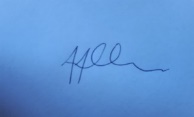 Tony Allen, Town Clerk                          A G E N D APF667 CHAIRMAN'S ANNOUNCEMENTSPF668 PUBLIC QUESTIONS - There will be a 15-minute period whereby members of the public may ask questions on any relevant POLICY & FINANCE matters. PF669 TO CONSIDER APOLOGIES FOR ABSENCE & SUBSTITUTIONSPF670 TO RECEIVE DECLARATIONS OF INTERESTS FROM COMMITTEE MEMBERSPF671 TO ADOPT THE PUBLIC MINUTES OF 14th SEPTEMBER 2021PF672 TO REVIEW THE 2020/21FINANCIAL POSITION OF THE COUNCIL YEAR TO-DATE: -Finance Officer’s reportBank account summaryBank Reconciliation statements (for signing)Income & Expenditure reportBalance SheetCIL & S.106 reportList of payments (for approval)Review of external contracts & their ongoing authorisations.Funding report for buildings equipment maintenance works.To authorise a virement request from Remembrance Services budget to a new code for donations.PF673	TO NOTE THE OUTCOME OF THE 2021/22 INTERIM INTERNAL AUDIT & AGREE ANY ACTIONS REQUIREDPF674 TO RECEIVE & APPROVE THE COUNCIL’S FINANCIAL RISK ASSESSMENTPF675 TO RECEIVE REPORTS FROM COMMITTEE CHAIRMEN ON SETTING THE 2022/23 BUDGETREQUIREMENTSPF676 TO RECEIVE A PROGRESS REPORT ON THE COUNCIL’S NEW ENERGY PROVIDERPF677 TO APPROVE THE USE OF CIL MONIES TO REPAIR THE HEARING LOOPS IN COMMUNITY HOUSEPF678 TO APPROVE AN INTERNAL & EXTERNAL SURVEY OF COMMUNITY HOUSEPF679 TO DISCUSS & AGREE THE USE OF PTC CIL MONIES FOR THE IMPROVEMENTS MADETO THE MULTI-USE GAMES AREA (MUGA) IN CENBTENARY PARKPF680 TO AGREE ADDITIONAL FUNDING FOR THE NEIGHBOURHOOD DEVELOPMENT PLANPROJECT IN THE CURRENT FINANCIAL YEARPF681	TO AGREE A PROGRAMME & FUNDING FOR MACHINERY REPLACEMENTPF682 TO AGREE THE REPLACEMENT OF THE FIRLE ROAD PLAY AREA ROUNDABOUT USING PTCCIL MONIESNOTE: In accordance with Standing Order No. 3(d) and the Public Bodies (Admission to Meetings) Act 1960, Section 1, in view of the confidential nature of the following business to be transacted, the public and press are excluded from the rest of the meeting.PF683 TO ADOPT THE CONFIDENTIAL MINUTES OF 14th SEPTEMBER 2021PF684 AGED DEBT ANALYSISPF685 TO DISCUSS & AGREE ANNUAL RENT/HIRE INCREASES FOR FACILITIES IN 2022/23PF686 TO NOTE PROGRESS & AGREE ACTIONS RELATING TO THE RENEWAL OF THE GATEWAY CAFÉ LEASEPF687 TO REVIEW STATUS OF COUNCIL’S SUB-CONTRACTORSPF688 CTLA SLA/CONTRACT PRICE REVIEWPF689 LDCA SLA/CONTRACT PRICE REVIEWPF690 TO DISCUSS & AGREE AN EXPENSES ALLOWANCE FOR THE DEPUTY MAYORPF691 DATE OF NEXT MEETING – Tuesday 7th December 2021 at 7.30pm